Year 1Home Learning Week 35  2.5.2019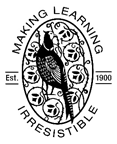 Return your home learning books by Tuesday 7th May  2019ReadingWe have been re-telling the story of Mary Anning this week.  What can your child remember about the story we have been learning? Your child will be bringing home a ‘story telling script’ which they can practise at home with the accompanying actions.PhonicsPlease use the next set of word lists to practise sounding and blending both real and ‘alien’ words. See if you can tick off one word list each day for 5 days.  This week in class we have been working on alternative spellings for /igh/: -ie   (pie)  i_e  (time)  -i-  (child).  Can you spot these graphemes in your usual reading?HandwritingThis week’s handwriting join is: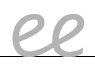 You can practise words like see, tree, keep, three, sleep, feet, green, queen.Maths   Some children are not quite confident with counting in 2s, 5s and 10s.  Please practice this at home as often as possible.  For an extra challenge count on from a multiple of 2, 5, or 10 in that multiple (eg. count in 2s from 26) or try counting backwards.OtherWe are finding that some children have so many key-rings, fobs and toys attached to their book bag they are finding it difficult to close their trays.  We appreciate that book bags can be difficult to identify as they are all the same size and colour, but please can you limit the number of attached key-rings to one, and write their name on the book-bag - thank you!  Please remember all items of clothing should be named to help them be returned in case they are lostThank you to those of you who were able to support with our ‘wow day’ on Tuesday.  Comments from parents (if any)